Chesnut Lodge School and Specialist SEN College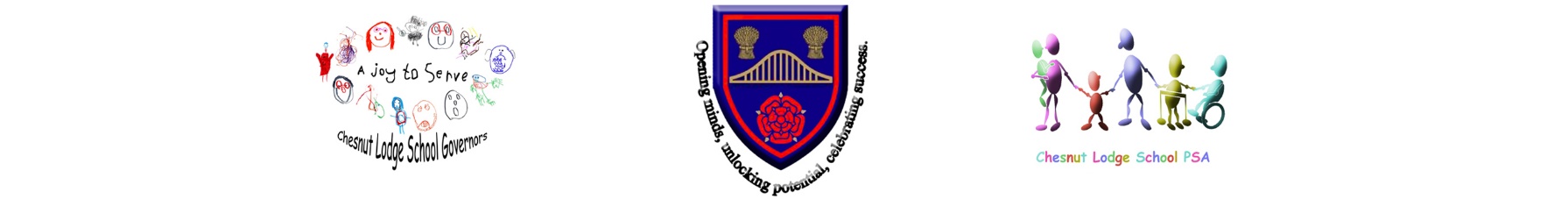 Headteacher: Mrs Heather Austin B.Ed.(Hons), NPQH11th October 2016Dear parents, staff and friends,You are cordially invited to join us at the Annual General Meeting of Chesnut Lodge Schools Parent and Staff Association on Tuesday 15th November at 3.15pm in the staff room at school.Where we will discuss and vote for our new committee, our future fundraising plans and ideas.Please do your best to support the pupils of our school.With regardsKim Histon (Chair person)AgendaWelcome by Mrs Austin and why the PSA is needed.Apologies for absenceMinutes of last AGM meetingMatters arisingChairs ReportTreasurers ReportElection of Officers and Members of the committeeChairTreasurerSecretaryCommittee membersAssigning bank signatories if needed (i.e. change of Officers) Fundraising ideas.Any other businessDate and time of next General MeetingThere will follow a short meeting of the new PSA committee.